ПРОЕКТ                                                          УКРАЇНАКАЛУСЬКА МІСЬКА РАДАВИКОНАВЧИЙ КОМІТЕТРІШЕННЯвід___________№_______           Про надання  одноразових             грошових  допомог             Керуючись ст.34 Закону України “Про місцеве самоврядування в Україні”, рішенням Калуської міської ради  від 29.09.2022 № 1598 «Про Програму соціального захисту на 2023-2025 роки» (із змінами) (тридцять третя сесія восьмого демократичного скликання), рішенням виконавчого комітету Калуської міської ради  від 28.03.2023 № 60 «Про затвердження  Порядків  надання одноразових  грошових допомог», розглянувши заяви громадян, матеріали перевірок їх матеріально-побутових умов проживання,   беручи до уваги протокол засідання комісії з надання одноразових грошових допомог мешканцям територіальної громади від 13.04.2024 №4, виконавчий комітет міської ради   ВИРІШИВ:      1.  Надати одноразові грошові допомоги:1.1. Сім’ям загиблих  (померлих) та зниклих  безвісти  Захисників України, згідно з додатком 1.1.2. Пораненим Захисникам  чи Захисницям України, згідно з додатком 2.1.3. Громадянам  для вирішення матеріальних проблем, згідно з додатком 4.1.4. Онкологічним хворим, згідно з додатком 5.1.5. Батькам дітей, хворих на цукровий діабет, згідно з додатком 6.1.6. Батькам дітей з інвалідністю, згідно з додатком 7.  1.7.Особам з інвалідністю  внаслідок  війни для  проведення ремонту власних житлових будинків (квартир), згідно з додатком 8.         2.  Відмовити в наданні одноразової грошової допомоги громадянам  згідно з додатком 8.	       3. Фінансовому управлінню міської ради (Леся Поташник) перерахувати      кошти в  сумі 356 944 грн 95 коп (триста п’ятдесят  шість  тисяч  дев’ятсот сорок чотири грн 95 коп) на рахунок управління соціального захисту населення Калуської міської ради (Любов  Федоришин), в тому числі 355 781 грн 00 коп  (триста п’ятдесят   п’ять   тисяч  сімсот вісімдесят одна  грн 00 коп )  для виплати допомог та 1163 грн  95 коп (одна тисяча сто шістдесят  три   грн 95 коп) на поштовий збір.   4.  Контроль за виконанням рішення покласти на  заступника міського голови  Наталію Кінаш.Міський голова                                                              Андрій  НАЙДА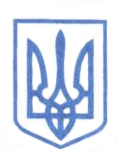 